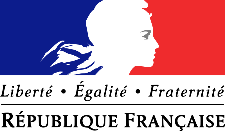 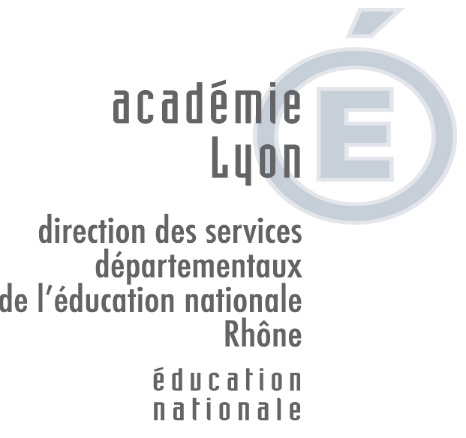                  Consignes aux famillesSi votre enfant a de la fièvre, tousse, a des maux de tête, gardez-le à la maison et consultez votre médecin traitant qui donnera la marche à suivre. Si votre enfant a été sujet contact d’une personne covid positive, gardez-le à la maison dans l’attente de la réalisation d’un test et du résultat. Si vous ou un membre de votre famille présentez des symptômes évocateurs de Covid et que votre médecin vous a prescrit un test de dépistage, gardez votre enfant à la maison dans l’attente de la réalisation du test et du résultat.  Si vous ou un membre de votre famille est testé positif gardez votre enfant à la maison même s’il n’a pas de symptômes et même s’il n’a pas été testé. C’est grâce à la responsabilisation de tous que nous pourrons passer une année scolaire en toute sécurité. Merci pour votre implication Dr Rubietto